Comment fonctionne un marché ?Qu’est-ce que l’Offre et  ?Comment se détermine le prix de marché ?DEMANDE				OFFRECotation n°1Je suis : Offreur / DemandeurJ’Offre / Je Demande		actions à	         €Le prix d’équilibre est de 		€Mon ordre est exécuté / n’est pas exécutéCommencez par barrer la mention inutileFormulez votre ordre :Quantité : un nombre d’actions compris entre 1 et 50Prix :	    un cours compris entre 29,30€ et 34,70€Ecrivez votre ordre sur la ficheQuand on vous appelle annoncez bien fort votre ordre :par exemple : « Je demande 40 actions à 33,50€ »Quand les courbes sont affichées et que le prix d’équilibre est déterminé, inscrivez-le sur votre ficheIndiquez si votre ordre est exécuté ou pas.DEMANDE				OFFRECOTATION N°2Les Titres de la presse :« EDF Au bord du gouffre »« Des pertes sévères pour EDF »« EDF prévoit des pertes record pour l’année en cours »Cotation n°2Je suis : Offreur / DemandeurJ’Offre / Je Demande		actions à	         €Le prix d’équilibre est de 		€Mon ordre est exécuté / n’est pas exécutéCommencez par barrer la mention inutileFormulez votre ordre :Quantité : un nombre d’actions compris entre 1 et 50Prix :		un cours compris pas de limiteEcrivez votre ordre sur la ficheQuand on vous appelle annoncez bien fort votre ordre :par exemple : « Je demande 40 actions à 29,50€ »Quand les courbes sont affichées et que le prix d’équilibre est déterminé, inscrivez-le sur votre ficheIndiquez si votre ordre est exécuté ou pas.CONCLUSION : est le marché des ……Le marché des …… sert à ……Le rôle du marché est de fournir un ……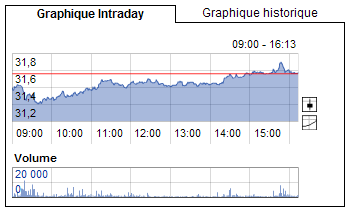 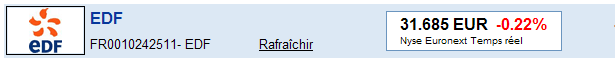 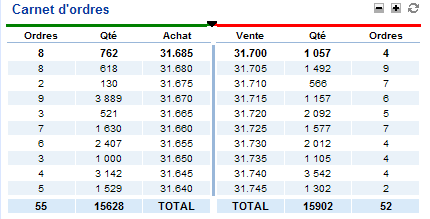 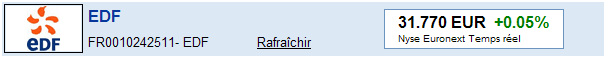 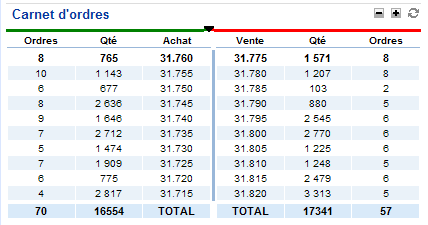 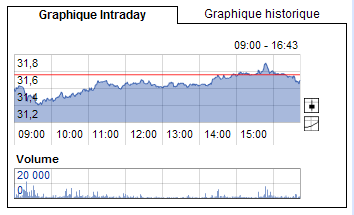 